A High School Newspaper Was Suspended For Publishing An Investigation Into Football Players’ TransfersAn Arkansas school district suspended its high school newspaper and threatened to fire the teacher who advises it after student journalists wrote a story criticizing the transfer of five football players to a rival high school.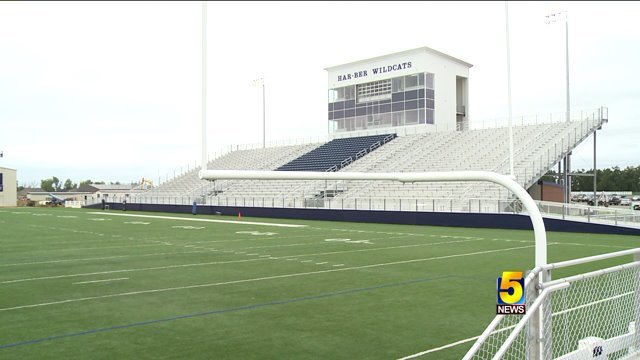 BuzzFeed News 12.1.18https://www.buzzfeednews.com/article/amberjamieson/harber-high-arkansas-student-newspaper-suspended-footballImage credit:https://localtvkfsm.files.wordpress.com/2014/09/promo234842515.jpg?quality=85&strip=all